  โครงการ.......................................................(ชั้น กระชับ สื่อถึงกิจกรรม ผลลัพธ์ และเป้าหมาย)โรงพยาบาลบางพลี  ปีงบประมาณ 25661. หลักการและเหตุผล (what are we now?).........................................................................................................................................................................................................................................................................................................................................................................................................................................................................................................................................................................................................................................................................................................................................................................................................................................................................................................................................................................................................................................................................................................................................................................................................................................................................................................................................................................................................................................................................................................................2. วัตถุประสงค์ (ไม่ควรเกิน 3 ข้อ) 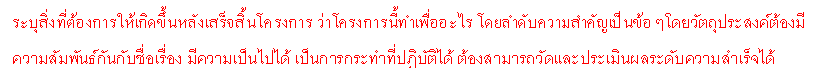 2.1 ........................................................................................................................................................2.2 ........................................................................................................................................................            2.3 ........................................................................................................................................................3. กลุ่มเป้าหมาย (สอดคล้องกับเป้าหมาย) Where will we want to be?3.1 กิจกรรมที่ 1 ได้แก่………………………………………จำนวน……………………คน3.2 กิจกรรมที่ 2 ได้แก่………………………………………จำนวน……………………คน4. วิธีดำเนินงาน (ใส่กิจกรรมที่ผลักดันให้บรรลุตามวัตถุประสงค์)4.1 ………………………………………………………………………………………………………………………………………4.2 ………………………………………………………………………………………………………………………………………5. ระยะเวลาดำเนินการ (ระยะเวลากิจกรรมที่สำคัญ)………………………………………………………………………………………………………………………………………………6. สถานที่ดำเนินงาน………………………………………………………………………………………………………………………………………………/7. งบประมาณ...7. งบประมาณในการดำเนินงาน (ประกาศอัตราค่าใช้จ่ายของ สสจ.สป.)งบประมาณจาก…………………..…จำนวนทั้งสิ้น………………… .- บาท(……..………ตัวอักษร……………..……)ซึ่งมีรายละเอียดค่าใช้จ่ายดังนี้8. ตัวชี้วัดโครงการ (หลักการเขียนตัวชี้วัด/เป้าหมาย)8.1 ........................................................................................................................................................8.2 ........................................................................................................................................................9. ผลที่คาดว่าจะได้รับ (ประชาชนได้อะไรจากโครงการ)9.1.........................................................................................................................................................9.2........................................................................................................................................................./10. วิธีประเมินผล...10. วิธีประเมินผล (รูปแบบติดตามประเมินผล เช่น สัมภาษณ์ สอบถาม สังเกตการณ์ ทดสอบ วิเคราะห์เอกสาร                             วิธีการ: ..............  เครื่องมือ: ............. ระยะเวลา: ………)10.1......................................................................................................................................................10.2......................................................................................................................................................หมายเหตุ  	1. ผู้รับผิดชอบโครงการ : เจ้าของโครงการ/ผู้ปฏิบัติงาน2. ผู้เสนอโครงการ       : หัวหน้างาน/ฝ่าย/กลุ่มงาน3. ผู้เห็นชอบโครงการ   : ผู้อำนวยการโรงพยาบาล4. ผู้อนุมัติโครงการ      : นายแพทย์สาธารณสุขจังหวัดสมุทรปราการตัวอักษร TH SarabunIT๙    ขนาด 16 พอยท์  กิจกรรมที่ 1 ..................................................... วันที่................................. ณ.....................................................กิจกรรมที่ 1 ..................................................... วันที่................................. ณ.....................................................กิจกรรมที่ 1 ..................................................... วันที่................................. ณ.....................................................กิจกรรมที่ 1 ..................................................... วันที่................................. ณ.....................................................กิจกรรมที่ 1 ..................................................... วันที่................................. ณ.....................................................1. ค่าอาหารว่างและเครื่องดื่ม (…..- บาท x .....คน x .....มื้อ x ....วัน)1. ค่าอาหารว่างและเครื่องดื่ม (…..- บาท x .....คน x .....มื้อ x ....วัน)เป็นเงิน00,000.-บาท2. ค่าอาหารกลางวัน (…..- บาท x .....คน x .....มื้อ x ....วัน)2. ค่าอาหารกลางวัน (…..- บาท x .....คน x .....มื้อ x ....วัน)เป็นเงิน00,000.-บาท3. ค่าสมนาคุณวิทยากร (…..- บาท x .....ชม. x .....คน x ....วัน)3. ค่าสมนาคุณวิทยากร (…..- บาท x .....ชม. x .....คน x ....วัน)เป็นเงิน00,000.-บาทรวมเป็นเงินรวมเป็นเงินรวมเป็นเงิน00,000.-บาทกิจกรรมที่ 2 ..................................................... วันที่................................. ณ.....................................................กิจกรรมที่ 2 ..................................................... วันที่................................. ณ.....................................................กิจกรรมที่ 2 ..................................................... วันที่................................. ณ.....................................................กิจกรรมที่ 2 ..................................................... วันที่................................. ณ.....................................................กิจกรรมที่ 2 ..................................................... วันที่................................. ณ.....................................................1. ค่าอาหารว่างและเครื่องดื่ม (…..- บาท x .....คน x .....มื้อ x ....วัน)1. ค่าอาหารว่างและเครื่องดื่ม (…..- บาท x .....คน x .....มื้อ x ....วัน)เป็นเงิน00,000.-บาท2. ค่าอาหารกลางวัน (…..- บาท x .....คน x .....มื้อ x ....วัน)2. ค่าอาหารกลางวัน (…..- บาท x .....คน x .....มื้อ x ....วัน)เป็นเงิน00,000.-บาท3. ค่าเอกสารประกอบการประชุม (ชุดละ…...- บาท x ......ชุด)3. ค่าเอกสารประกอบการประชุม (ชุดละ…...- บาท x ......ชุด)เป็นเงิน00,000.-บาทรวมเป็นเงินรวมเป็นเงินรวมเป็นเงิน00,000.-บาทกิจกรรมที่ 3 ..................................................... วันที่................................. ณ.....................................................กิจกรรมที่ 3 ..................................................... วันที่................................. ณ.....................................................กิจกรรมที่ 3 ..................................................... วันที่................................. ณ.....................................................กิจกรรมที่ 3 ..................................................... วันที่................................. ณ.....................................................กิจกรรมที่ 3 ..................................................... วันที่................................. ณ.....................................................1. ค่าอาหารว่างและเครื่องดื่ม (…..- บาท x .....คน x .....มื้อ x ....วัน)1. ค่าอาหารว่างและเครื่องดื่ม (…..- บาท x .....คน x .....มื้อ x ....วัน)เป็นเงิน00,000.-บาท2. ค่าอาหารกลางวัน (…..- บาท x .....คน x .....มื้อ x ....วัน)2. ค่าอาหารกลางวัน (…..- บาท x .....คน x .....มื้อ x ....วัน)เป็นเงิน00,000.-บาท3. ค่าสมนาคุณวิทยากร (…..- บาท x .....ชม. x .....คน x ....วัน)3. ค่าสมนาคุณวิทยากร (…..- บาท x .....ชม. x .....คน x ....วัน)เป็นเงิน00,000.-บาทรวมเป็นเงินรวมเป็นเงินรวมเป็นเงิน00,000.-บาท                        รวมเป็นเงินทั้งสิ้น………………… .- (…………..………ตัวอักษร……………..……)หมายเหตุ ค่าใช้จ่ายต่างๆ สามารถถัวเฉลี่ยกันได้ ตามการใช้จ่ายจริงและเป็นไปตามระเบียบทางราชการ             ระยะเวลาในการจัดกิจกรรมอาจมีการเปลี่ยนแปลงได้ตามสถานการณ์เร่งด่วน หรือเหมาะสม                        รวมเป็นเงินทั้งสิ้น………………… .- (…………..………ตัวอักษร……………..……)หมายเหตุ ค่าใช้จ่ายต่างๆ สามารถถัวเฉลี่ยกันได้ ตามการใช้จ่ายจริงและเป็นไปตามระเบียบทางราชการ             ระยะเวลาในการจัดกิจกรรมอาจมีการเปลี่ยนแปลงได้ตามสถานการณ์เร่งด่วน หรือเหมาะสม                        รวมเป็นเงินทั้งสิ้น………………… .- (…………..………ตัวอักษร……………..……)หมายเหตุ ค่าใช้จ่ายต่างๆ สามารถถัวเฉลี่ยกันได้ ตามการใช้จ่ายจริงและเป็นไปตามระเบียบทางราชการ             ระยะเวลาในการจัดกิจกรรมอาจมีการเปลี่ยนแปลงได้ตามสถานการณ์เร่งด่วน หรือเหมาะสม                        รวมเป็นเงินทั้งสิ้น………………… .- (…………..………ตัวอักษร……………..……)หมายเหตุ ค่าใช้จ่ายต่างๆ สามารถถัวเฉลี่ยกันได้ ตามการใช้จ่ายจริงและเป็นไปตามระเบียบทางราชการ             ระยะเวลาในการจัดกิจกรรมอาจมีการเปลี่ยนแปลงได้ตามสถานการณ์เร่งด่วน หรือเหมาะสม                        รวมเป็นเงินทั้งสิ้น………………… .- (…………..………ตัวอักษร……………..……)หมายเหตุ ค่าใช้จ่ายต่างๆ สามารถถัวเฉลี่ยกันได้ ตามการใช้จ่ายจริงและเป็นไปตามระเบียบทางราชการ             ระยะเวลาในการจัดกิจกรรมอาจมีการเปลี่ยนแปลงได้ตามสถานการณ์เร่งด่วน หรือเหมาะสม11. ผู้รับผิดชอบโครงการ(.......................................................)...................................................................................12. ผู้เสนอโครงการ(.......................................................)...................................................................................13. ผู้เห็นชอบโครงการ(.......................................................)...................................................................................14. ผู้อนุมัติโครงการ(.......................................................)...................................................................................